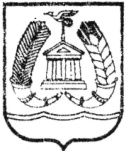 АДМИНИСТРАЦИЯ ГАТЧИНСКОГО МУНИЦИПАЛЬНОГО РАЙОНАЛЕНИНГРАДСКОЙ ОБЛАСТИПОСТАНОВЛЕНИЕ От ____________									№ _______О внесении изменений в Постановлениеадминистрации Гатчинского муниципального района  от 08.11.2022 № 4510 «Об утверждении административного регламента по предоставлению муниципальной услуги «Утверждение и выдача схемы расположения земельного участка или земельных участков, находящихся в муниципальной собственности (государственная собственность на которые не разграничена) на кадастровом плане территории муниципального образования «Гатчинский муниципальный район Ленинградской области» В  соответствии с Федеральным законом от 27.07.2010 №210-ФЗ «Об организации  предоставления государственных и  муниципальных услуг» Федеральным законом от 06.10.2013  №131-ФЗ «об общих принципах организации местного  самоуправления в Российской Федерации», руководствуясь Уставом муниципального  образования «Гатчинский  муниципальный район» Ленинградской области, постановлением администрации Гатчинского муниципального района Ленинградской области от 12.07.2021 №2484 «О порядке  разработки и утверждении  административных регламентов предоставления  муниципальных услуг»  ,ПОСТАНОВЛЯЕТ:Внести изменения в приложение к Постановлению администрации Гатчинского муниципального района Ленинградской области от 08.11.2022 № 4510 «Об утверждении административного регламента по предоставлению муниципальной услуги «Утверждение и выдача схемы расположения земельного участка или земельных участков, находящихся в муниципальной собственности (государственная собственность на которые не разграничена) на кадастровом плане территории муниципального образования «Гатчинский муниципальный район Ленинградской области»:В подпункте 10 пункта 2.5 части 2 слова: «нормативно правовые акты Администрации» заменить словами: «Приказ Росреестра от 19.04.2022 № П/0148 «Об утверждении требований к подготовке схемы расположения земельного участка или земельных участков на кадастровом плане территории и формату схемы расположения земельного участка или земельных участков на кадастровом плане территории при подготовке схемы расположения земельного участка или земельных участков на кадастровом плане территории в форме электронного документа, формы схемы расположения земельного участка или земельных участков на кадастровом плане территории, подготовка которой осуществляется в форме документа на бумажном носителе»;Пункт 2.5 части 2 дополнить подпункт 11: «нормативные правовые акты Администрации»;В подпункте 2.2 пункта 2 части 2 слова: «В соответствии с подпунктом 5 пункта 16 статьи 11.10 ЗК РФ расположение земельного участка, образование которого предусмотрено схемой расположения земельного участка, в границах территории, для которой утвержден проект межевания территории» заменить словами: «В соответствии с подпунктом 5 пункта 16 статьи 11.10 ЗК РФ расположение земельного участка, образование которого предусмотрено схемой расположения земельного участка, в границах территории, для которой утвержден проект межевания территории, за исключением случаев, установленных федеральными законами»;Пункт 2 части 2 добавить подпункт 2.5.: «В соответствии с подпунктом 6 пункта 16 статьи 11.10 ЗК РФ разработка схемы расположения земельного участка, образование которого допускается исключительно в соответствии с утвержденным проектом межевания территории».Глава администрацииГатчинского муниципального района			               Л.Н. Нещадим Исп. Аввакумов А.Н.